ΠΑΝΕΛΛΗΝΙΟ ΕΠΙΣΤΗΜΟΝΙΚΟ ΣΥΝΕΔΡΙΟ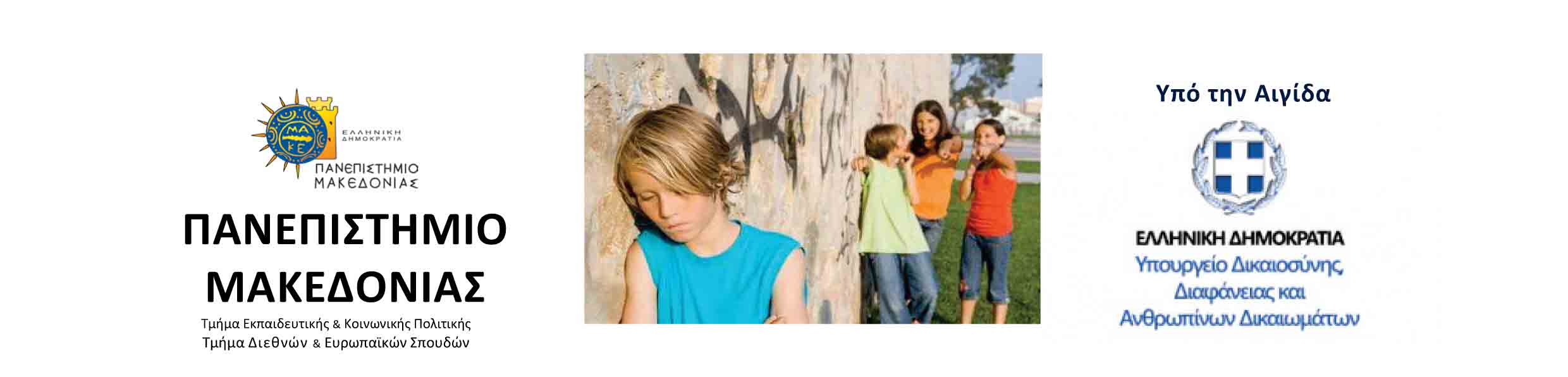  BULLYING - ΣΧΟΛΙΚΟΣ ΕΚΦΟΒΙΣΜΟΣ:Ψυχοκοινωνικές, Εκπαιδευτικές Συνέπειες & η Αντιμετώπισή τουςΠανεπιστήμιο Μακεδονίας,  5 - 6 ΜΑΡΤΙΟΥ 2016www.bullying.uom.gr       bullying@uom.edu.grΠΡΟΕΔΡΟΣ:  Καθηγητής Γεώργιος Θ. ΠαυλίδηςΠΡΟΕΔΡΕΙΟ ΕΠΙΣΤΗΜΟΝΙΚΗΣ ΕΠΙΤΡΟΠΗΣΓεώργιος Θ. Παυλίδης, ΠρόεδροςΚαθηγητής Μαθησιακών Δυσκολιών, Τμήμα Εκπαιδευτικής και Κοινωνικής Πολιτικής, Πανεπιστήμιο ΜακεδονίαςΒασίλειος ΔαγδιλέληςΚαθηγητής, Τμήμα Εκπαιδευτικής και Κοινωνικής Πολιτικής, Πανεπιστήμιο ΜακεδονίαςΙωάννης ΑγαλιώτηςΑναπληρωτής Καθηγητής & Πρόεδρος Τμήματος Εκπαιδευτικής και Κοινωνικής Πολιτικής, Πανεπιστήμιο ΜακεδονίαςΓρηγόριος ΣίμοςΑναπληρωτής Καθηγητής, Τμήμα Εκπαιδευτικής και Κοινωνικής Πολιτικής, Πανεπιστήμιο ΜακεδονίαςΒασιλική ΓιαννούληΕπίκουρη Καθηγήτρια, Τμήμα Εκπαιδευτικής και Κοινωνικής Πολιτικής, Πανεπιστήμιο ΜακεδονίαςΜέλη Επιστημονικής ΕπιτροπήςΚαψάλης ΓεώργιοςΠρύτανης του Πανεπιστημίου Ιωαννίνων & Καθηγητής Παιδαγωγικού Τμήματος Δημοτικής Εκπαίδευσης ΙωαννίνωνΚολιάδης ΕμμανουήλΟμότιμος Καθηγητής Ψυχολογίας Π.Τ.Δ.Ε. - Ε.Κ.Π.Α., Καθηγητής Εκπαιδευτικής Ψυχολογίας και Ενιαίας Εκπαίδευσης στο Ευρωπαϊκό Πανεπιστήμιο ΚύπρουΚουρκούτας ΗλίαςΚαθηγητής Παιδαγωγικού, Τμήμα Δημοτικής Εκπαίδευσης, Πανεπιστήμιο ΚρήτηςΜαριδάκη Κασσωτάκη ΑικατερίνηΚαθηγήτρια Ψυχολογίας, Τμήμα Οικιακής Οικονομίας και Οικολογίας Χαροκόπειο Πανεπιστήμιο, Πρώην Αντιπρύτανης Μπίκος ΚωνστανίνοςΚαθηγητής  στον  Τομέα  Παιδαγωγικής,  Τμήμα  Φιλοσοφίας και Παιδαγωγικής  του Α.Π.Θ. Οκαλίδου ΑρετήΚαθηγήτρια, Τμήμα Εκπαιδευτικής και Κοινωνικής Πολιτικής, Πανεπιστήμιο ΜακεδονίαςΠανούσης ΙωάννηςΚαθηγητής Εγκληματολογίας του Τμήματος Επικοινωνίας και ΜΜΕ του Πανεπιστημίου Αθηνών- Πρώην Αναπληρωτής Υπουργός Προστασίας του ΠολίτηΠαπαδόπουλος ΚωνσταντίνοςΑντιπρύτανης Ακαδημαϊκών Υποθέσεων & Καθηγητής Τμήματος Εκπαιδευτικής και Κοινωνικής ΠολιτικήςΠαρασκευόπουλος ΝικόλαοςΥπουργός Δικαιοσύνης  & Καθηγητής Νομικής Σχολής του Α.Π.Θ. Τζιορμπατζούδης ΧαράλαμποςΚαθηγητής του Τομέα Ανθρωπιστικών Σπουδών στη Φυσική Αγωγή, Τμήμα Επιστήμης Φυσικής Αγωγής και Αθλητισμού Α.Π.Θ.Χατζηχρήστου ΧρυσήΚαθηγήτρια του Τμήματος Φιλοσοφίας Παιδαγωγικής και Ψυχολογίας (Φ.Π.Ψ), Καποδιστριακό Πανεπιστήμιο ΑθηνώνΒαλκάνος ΕυθύμιοςΑναπληρωτής Καθηγητής, Τμήμα Εκπαιδευτικής και Κοινωνικής Πολιτικής, Πανεπιστήμιο ΜακεδονίαςΚαραβάκου ΒασιλικήΑναπληρώτρια Καθηγήτρια, Τμήμα Εκπαιδευτικής και Κοινωνικής Πολιτικής, Πανεπιστήμιο ΜακεδονίαςΚαρτασίδου ΛευκοθέαΑναπληρώτρια Καθηγήτρια, Τμήμα Εκπαιδευτικής και Κοινωνικής Πολιτικής, Πανεπιστήμιο ΜακεδονίαςΜπάκας ΘωμάςΑναπληρωτής Καθηγητής,  Παιδαγωγικό Τμήμα Νηπιαγωγών, Πανεπιστήμιο ΙωαννίνωνΠαπαδοπούλου ΣμαράγδαΑναπληρώτρια Καθηγήτρια, Παιδαγωγικό Τμήμα Δημοτικής Εκπαίδευσης, Πανεπιστήμιο ΙωαννίνωνΣακελαρίου ΜαρίαΑναπληρώτρια Καθηγήτρια & Πρόεδρος Παιδαγωγικού Τμήματος Νηπιαγωγών, Πανεπιστήμιο ΙωαννίνωνΓιοβαζολιάς ΆκηςΕπίκουρος Καθηγητής, Σχολή Κοινωνικών Επιστημών, Τμήμα Ψυχολογίας  του Πανεπιστημίου ΚρήτηςΠρώιου ΧαρίκλειαΕπίκουρη Καθηγήτρια, Τμήμα Εκπαιδευτικής και Κοινωνικής Πολιτικής Πανεπιστημίου ΜακεδονίαςΣυριοπούλου ΧριστίναΕπίκουρη Καθηγήτρια, Τμήμα Εκπαιδευτικής και Κοινωνικής Πολιτικής Πανεπιστημίου ΜακεδονίαςΦαχαντίδης ΝικόλαοςΕπίκουρος  Καθηγητής, Τμήμα Εκπαιδευτικής και Κοινωνικής Πολιτικής Πανεπιστημίου ΜακεδονίαςΚούτρας ΣτέφανοςΔιδάκτωρ Φιλοσοφίας, Σύμβουλος ΙΕΠ ΥΠΟΠΑΙΘΛολίτσας ΚνωσταντίνοςΔιδάκτωρ Φιλοσοφίας, Πρώην Διευθυντής Ειδικής Αγωγής και ΕκπαίδευσηςΠαπαχρήστος ΚωνσταντίνοςΔιδάκτωρ Φιλοσοφίας, Σχολικός Σύμβουλος- Πρώην Διευθυντής Σπουδών ΥΠΟΠΑΙΘΑλεβίζος ΣτέφανοςΨυχολόγος, "Χαμόγελο του Παιδιού"Γιαννόπουλος ΚωνσταντίνοςΠρόεδρος Διοικητικού Συμβουλίου του "Χαμόγελου του παιδιού" και του European Anti-bullying NetworkΣαλίχος ΠαύλοςΨυχολόγος "Χαμόγελο του Παιδιού"Οργανωτική επιτροπήΓεώργιος Θ. ΠαυλίδηςΚαθηγητής Μαθησιακών Δυσκολιών, Τμήμα Εκπαιδευτικής και Κοινωνικής Πολιτικής, Πανεπιστήμιο ΜακεδονίαςΠαπαδόπουλος ΚωνσταντίνοςΑντιπρύτανης Ακαδημαϊκών Υποθέσεων & Καθηγητής Τμήματος Εκπαιδευτικής και Κοινωνικής ΠολιτικήςΙωάννης ΑγαλιώτηςΑναπληρωτής Καθηγητής & Πρόεδρος Τμήματος Εκπαιδευτικής και Κοινωνικής Πολιτικής, Πανεπιστήμιο ΜακεδονίαςΒασιλική Καραβάκου Αναπληρώτρια Καθηγήτρια, Τμήμα Εκπαιδευτικής και Κοινωνικής Πολιτικής, Πανεπιστήμιο ΜακεδονίαςΒασιλική ΓιαννούληΕπίκουρη Καθηγήτρια, Τμήμα Εκπαιδευτικής και Κοινωνικής Πολιτικής, Πανεπιστήμιο ΜακεδονίαςΜαρία ΠιπεροπούλουΥποψήφια  Διδάκτωρ, Τμήμα Εκπαιδευτικής και Κοινωνικής Πολιτικής, Πανεπιστήμιο Μακεδονίας